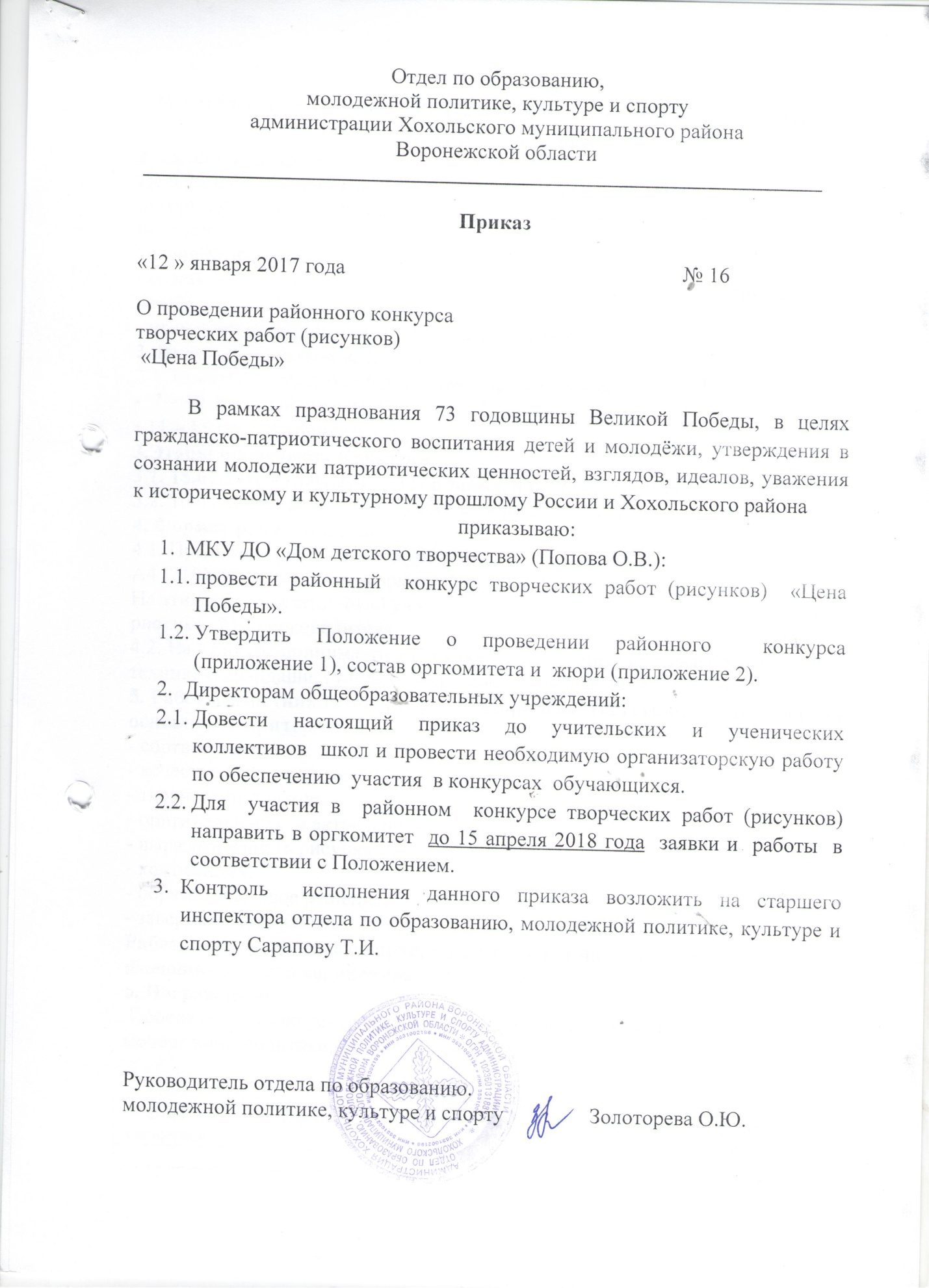 Приложение № 1ПОЛОЖЕНИЕ О КОНКУРСЕ ТВОРЧЕСКИХ РАБОТ (РИСУНКОВ) «Цена Победы»1. Общие положения.Цель Конкурса: повышение интереса к одному из значительных событий в истории России и сохранение исторической памяти среди подрастающего поколения.Задачи Конкурса:- содействие в развитии мастерства и творческой активности талантливых детей;- нравственно-патриотическое воспитание детей и подростков.2. Порядок проведения Конкурса.2.1. Конкурс проводится в двух возрастных группах:-  7 – 10 лет (включительно);- 11 – 15 лет (включительно).3.Этапы проведения Конкурса:3.1. 15.01.2018 –15.04.2018 – сбор заявок и конкурсных работ;3.2. 16.04.2018 – 27.04.2018 – работа жюри Конкурса;4. Формат работ Конкурса.4.1. Представленные  на Конкурс работы должны быть не меньше формата А4 (210Х290) и не более формата А3 (420Х580), иметь этикетаж.На этикетаже указать: ФИО участника, возраст (сколько лет), ОУ, название рисунка, ФИО руководителя.4.2. На Конкурс принимаются рисунки, выполненные на бумаге в любой технике (карандаши, гуашь, фломастеры, тушь, акварель и цветные ручки). 5. Работы участников оцениваются жюри в соответствии со следующими основными критериями:- соответствие теме;- качество исполнения с художественной точки зрения;                                                                             - творческий подход;- оригинальность  и актуальность  работы;- выразительность рисунка;- композиция;- образно-цветовое решение;- завершенность работы.Работы, оформленные с нарушением требований положения  или не имеющие этикетажа, оцениваться не будут!!!6. Награждение. Победители  Конкурса награждаются грамотами отдела по образованию, молодежной политике, культуре и спорту.Образец заявкиПриложение № 2Состав оргкомитета районного конкурса творческих работ (рисунков) «Цена Победы».Попова О.В. – директор МКУ ДО  «Дом детского творчества»;Закандыкина  О.В. – методист МКУ ДО  «Дом детского творчества»;Трепалина Л.В.– педагог  МКУ ДО «Дом детского творчества»Состав жюри  районного конкурса творческих работ (рисунков) «Цена Победы».Сарапова Т.И  – старший инспектор отдела по образованию,        молодежной политике, культуре и спорту;Леонова  Л.В. - директор  МКУ «РЦКиД».                         Ширинкина Н.Т. – педагог  МКУ ДО «Дом детского творчества»;Кожевникова Г.В. - педагог-организатор МКУ «Центр развития образования»; Хрипушина О.В. – педагог МКУ ДО «Дом детского творчества».ФИО учащегосяОУ, классНазвание работыФИО руководителяДолжность и место работы